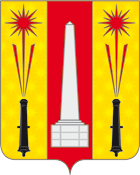 АДМИНИСТРАЦИЯ МУНИЦИПАЛЬНОГО ОБРАЗОВАНИЯ СЕЛЬСКОЕ ПОСЕЛЕНИЕ «ХОРОШЕВО»РЖЕВСКОГО РАЙОНА ТВЕРСКОЙ ОБЛАСТИПОСТАНОВЛЕНИЕ15.01.2018                                                          				                                 № 2  «Об утверждении перечня сотрудников ответственных за взаимодействие с МФЦ государственных  и муниципальных услуг»     В соответствии с Федеральным законом от 27.07.2010 г. №210-ФЗ "Об организации предоставления государственных и муниципальных услуг", Постановлением Правительства РФ от 27.09.2011 г. №797 "О взаимодействии между многофункциональными центрами предоставления государственных и муниципальных услуг и федеральными органами исполнительной власти, органами государственных внебюджетных фондов, органами государственной власти субъектов Российской Федерации, органами местного самоуправления",  распоряжением Правительства Тверской области  от 29.03.2013 г. № 134-рп "Об утверждении примерного перечня муниципальных услуг, которые подлежат предоставлению по принципу "одного окна", в том числе на базе государственного автономного учреждения Тверской области "Многофункциональный центр предоставления государственных и муниципальных услуг", Администрация муниципального образования «Хорошево» Ржевского района Тверской области ПОСТАНОВЛЯЕТ:1. Утвердить перечень сотрудников ответственных за взаимодействие  с МФЦ государственных  и муниципальных  услуг» -  Приложение 1.2. Контроль за исполнением настоящего постановления оставляю за собой.3. Настоящее постановление подлежит обнародованию в установленном порядке и размещению на официальном сайте в информационно-телекоммуникационной сети Интернет.4. Настоящее постановление вступает в силу со дня его подписания.Глава администрациисельского поселения «Хорошево»                                                       М.В. БеловПриложение 1к постановлению  администрациисельского поселения «Хорошево»Ржевского района Тверской областиот 15.01.2018  года № 2 Переченьсотрудников ответственных за взаимодействие с МФЦ № п/пНаименование оказываемых ОМСУ муниципальных услугФИО и должности сотрудников, ответственных за взаимодействие с МФЦКонтактные данные ответственных лиц (телефон с кодом населенного пункта, адрес электронной почты)1Выдача ордеров на проведение земляных работБелов М.В. Глава администрации сельского поселения «Хорошево»8(48232)2-32-92a.horoshevo@mail.ru2Выдача разрешения на переустройство, перепланировку жилых помещений, согласование переустройства, перепланировки жилых помещенийБелов М.В.Глава администрации сельского поселения «Хорошево»8(48232)2-32-92a.horoshevo@mail.ru3Выдача решений о переводе или об отказе в переводе жилого помещения в нежилое или нежилого помещения в жилое помещениеБелов М.В.Глава администрации сельского поселения «Хорошево»8(48232)2-32-92a.horoshevo@mail.ru4Выдача выписок из Реестра муниципальной собственностиБелов М.В.Глава администрации сельского поселения «Хорошево»8(48232)2-32-92a.horoshevo@mail.ru5Присвоение адреса объекту недвижимого имущества (земельным участкам, домовладению, объекту капитального строительства).Белов М.В.Глава администрации сельского поселения «Хорошево»8(48232)2-32-92a.horoshevo@mail.ru6Выдача документов (справок с места жительства, о составе семьи, о совместном проживании с места жительства граждан, зарегистрированных по месту жительства в населенных пунктах поселения, о наличии личного подсобного хозяйства, для оформления права на наследство, выписки из похозяйственной книги,   и иных документов)Чебыкина О.В.Специалист администрации сельского поселения «Хорошево»8(48232)2-32-92a.horoshevo@mail.ru7Предоставление по запросам граждан и организаций архивных справок, выписок, копий архивных документов, копий НПА сельского поселенияБелов М.В.Глава администрации сельского поселения «Хорошево»8(48232)2-32-92a.horoshevo@mail.ru